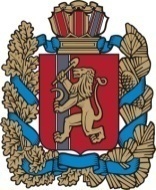 Благовещенский сельский Совет депутатовИрбейского района Красноярского края РЕШЕНИЕ23.08.2018 г                               с. Благовещенка                                             № 15  О принятии в муниципальную собственность Благовещенского сельсовета части предлагаемого к передаче краевого имущества.    В соответствии со ст. 2 Закона Красноярского края от 05.06.2008 г. № 5-1732 «О порядке безвозмездной передачи в муниципальную собственность имущества, находящегося в государственной собственности края», в соответствии с Федеральным законом от 06.10.2003 г № 131-ФЗ «Об общих принципах организации местного самоуправления  в Российской Федерации», на основании ходатайства директора КГБУ СО «Специальный дом- интернат для граждан пожилого возраста и инвалидов «Агульский», в соответствии с пп.16 п.1 ст. 43 Устава Благовещенского сельсовета, Благовещенский сельский Совет депутатов решил: 1. Принять   в муниципальную собственность Благовещенского сельсовета части краевого имущества находящегося в оперативном управлении КГБУ СО «Специальный дом-интернат для граждан пожилого возраста и инвалидов «Агульский», после получения согласия от Агентства по управлению государственным имуществом Красноярского края, согласно приложению №1.2. Контроль за исполнением настоящего решения возложить на главу сельсовета Чумакову В.Н..3. Настоящее решение  вступает в силу в день,  следующий за днем его официального опубликования в периодическом печатном издании «Вестник Благовещенского сельсовета».   Глава  сельсовета                                               В.Н. ЧумаковаПредседатель Совета депутатов                          М. П. Мельникова                                                                                                 Приложение №1                                                                                        к решению Благовещенского сельского                                                                                       Совета депутатов №15 от 23.08.2018 годаПеречень  принимаемого   в муниципальную собственность Благовещенского сельсовета части краевого имущества находящегося в оперативном управлении КГБУ СО «Специальный дом-интернат для граждан пожилого возраста и инвалидов «Агульский»№п/пНаименование объектаАдресИнвентарный номер объекта (по данным бух. учета)реестровый номерОбщая полезная/Жилая площадь /протяженность (кв.м) на 01.01.16гГод ввода в эксплуатацию№п/пНаименование объектаАдресИнвентарный номер объекта (по данным бух. учета)реестровый номерОбщая полезная/Жилая площадь /протяженность (кв.м) на 01.01.16гБалансовая стоимость, рублей1123458121Одноквартирный жилой домКрасноярский край, Ирбейский район,д.Агул, ул.Проточнаяд.151020038/0240251300005074,1/53,743554,6519912Одноквартирныйжилой домКрасноярский край, Ирбейский район,д.Стрелка, ул. Набережнаяд.41020041/0240251300005371,9/52,949068,991991